                                                                                                          …………………………….									       Miejscowość i DataOŚWIADCZENIE Kandydata do członkostwa w StowarzyszeniuJa niżej podpisany/a……………………………………………...Legitymujący/a się dowodem osobistym ……………………….PESEL ………………………………...oświadczam, że adres adresem do korespondencji jest adres………………………………………….…………………………………………..Oświadczam, że spełniam warunki określone w statucie i wyrażam zgodę na kandydowanie na Członka Stowarzyszenia Ratujemy. Zobowiązuje się dumnie działać na rzecz stowarzyszenia, wspierać jego działania oraz godnie reprezentować je wśród społeczeństwa. Zobowiązuje się także do przestrzegania norm etycznych i tych zawartych w statucie Stowarzyszenia.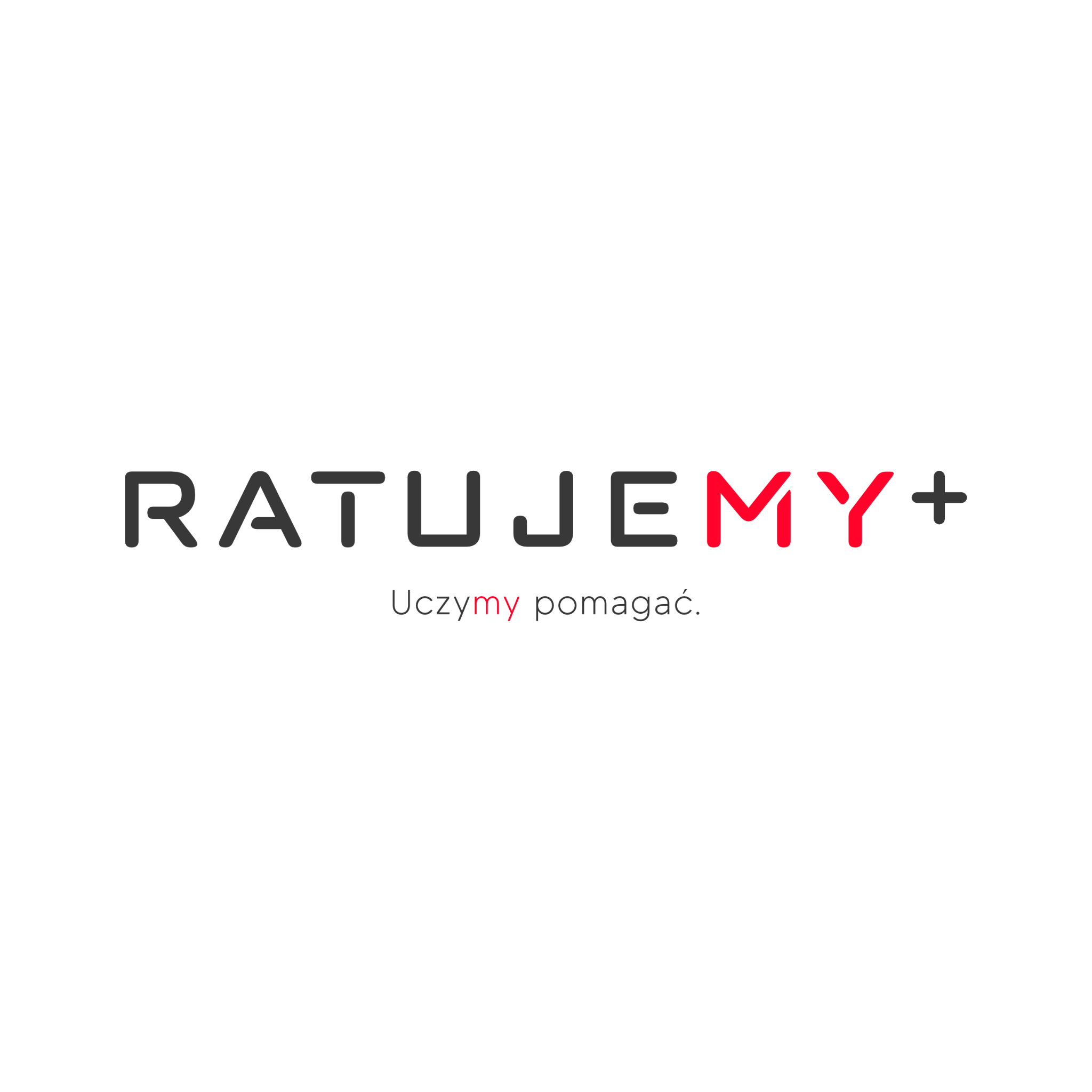                                                                       ……….………………………..								Podpis Kandydata